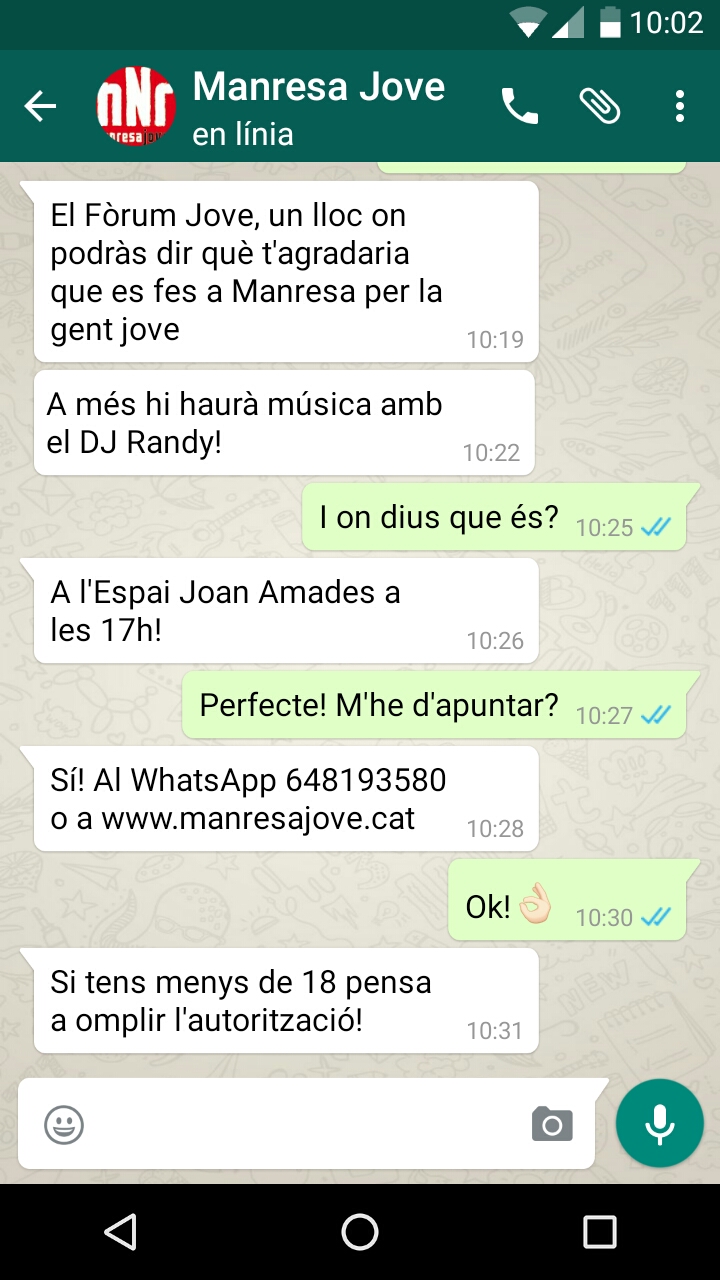 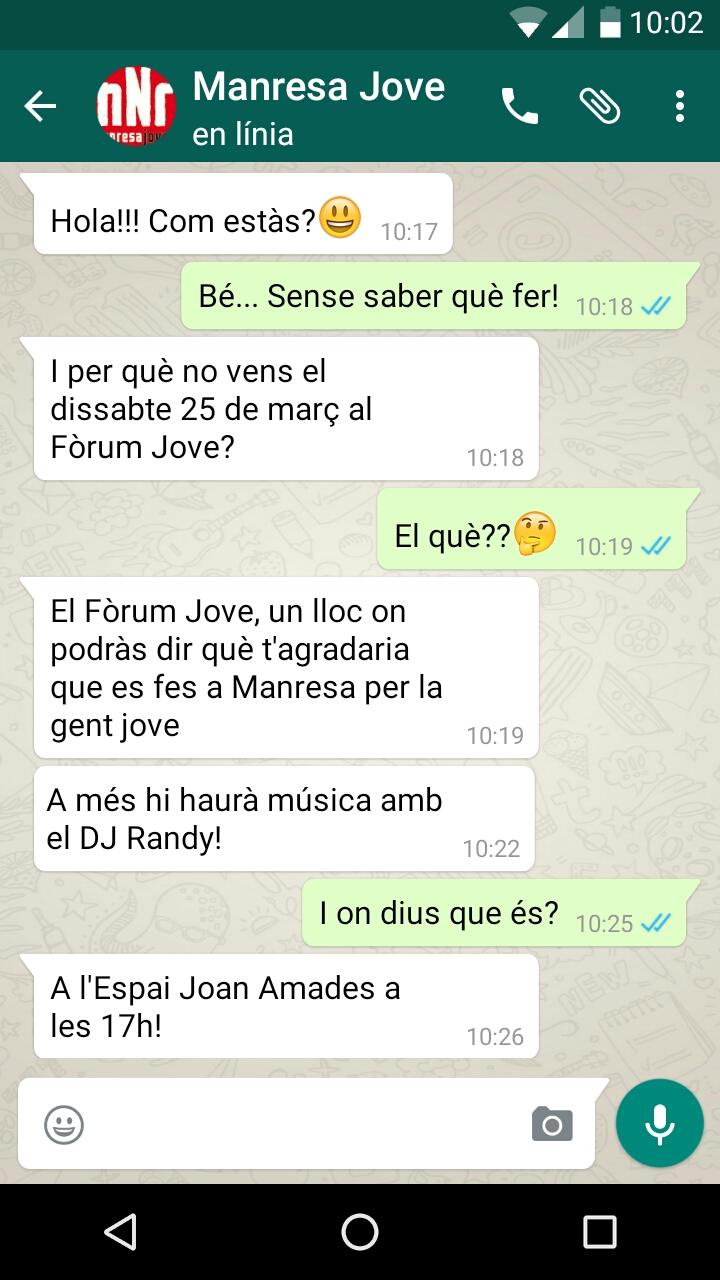 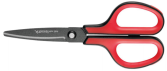 AUTORITZACIÓ ···················································································································Jo, .............................................. com a pare, mare o tutor legal amb DNI......................... autoritzoal meu fill/a................................................... a participar al Fòrum Jove el proper 25 de Març de 17a 20h, a l’Espai Joan Amades.Signatura pare, mare o tutor legalManresa, ........ de març 2017